Tioga County Sportsmen’s Association 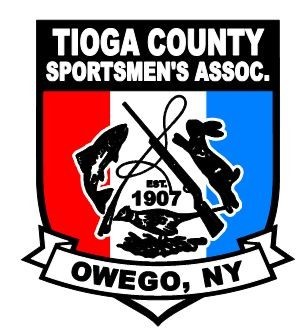 1141 Carmichael Road P.O. Box 598 Owego, NY 13827 607-687-3168 membershiptcsa@gmail.comRules and Regulations for all members of TCSAMemberships are: Individual, Husband/Wife, Life Members and Family (includes all dependents under 18 living in the same household).Annual membership expires on August 31st of each year. The primary member must sign the indemnification statement.  Fill this form out completely each renewal year.  Family members under 18 must be accompanied by and under the supervision of a parent or guardian while on club property. For Life Membership, the applicant must be in good standing for the previous 5 years and present proof of age.A fee of $20.00 will be charged for a replacement membership card.New members are required to attend a Rules and Safety orientation by the President or Designee and to obtain an RF ID Membership Card.New to 2021-2022 membership year:The club installed a new gate, making paper membership cards obsolete. All members will now use RFID cards as identification and for access to the range. Members should have a valid PHOTO ID available if requested.All guests (non-members), must obtain a one day membership for $5.00 and sign a waiver to enter/use our facilities. All one day members must be accompanied by a full member. The full member is responsible for the actions of their one day member.One day membership applications will be located at a kiosk adjacent to driveway.PLEASE RETURN THE COMPLETED FORM WITH YOUR CHECK PAYABLE TO TIOGA COUNTY SPORTSMEN’S CLUB TO THE ADDRESS NOTED BELOW:TIOGA COUNTY SPORTSMEN’S CLUBP.O. BOX 598OWEGO, NY 13827ATTN: TREASURERMEMBERSHIP APPLICATIONPlease print all information clearly and conciselyName:____________________________________________                           _Address: ________________________________________________________City: ______________________  State: _______________ Zip: ____________Phone:_____________________  Email address:________________________Spouses Name if H/W or Family Membership: 					Are you willing to volunteer ____yes  	___no Interests: (Check all that apply) Trap (  ), Skeet (  ),  5- Stand (  ),  Pistol ( ),  Cowboy ( ),  NRL 22 (  ), High Power ( ),  Silhouette ( ),  Action Handgun ( ),  Sporter rifle ( ), Outdoor Rifle Range ( ),  Archery ( ), NSSF ( ) Membership Levels:  (place check in appropriate level)Permission to Use Images: You and your family members may appear in pictures that are taken during club events.  These images may be used within club communications (print, Website, Facebook).  Indicate your preference for the use of such images.  ____ 	I give consent.  	 	____ 	I do not give consent Indemnification:  I hereby release, exonerate, and discharge the Tioga County Sportsmen’s Association, it officers and members both collectively and individually, of any and all liability for loss and damages which I may suffer or sustain either in property or personal injuries. I agree to assume and hereby assume all risks to myself and any and all third parties and their property from wrongdoing or negligence on the part of myself or my guest and further agree to pay for all damages occurring as a result of such wrongdoing or negligence and to hold the Tioga County Sportsmen’s Association blameless and free there from.  I agree to abide by all club rules and bylaws and assist in the betterment of the club as needed. Primary Member Signature: ____________________________Date: ________________ Note: by signing the indemnification, the person noted above agrees to abide by all club rules written herein and those posted, including the locking of the gates when entering and exiting the gates and agrees not to provide their membership card or gate combination to any person.  Failure to abide by these rules will result in immediate revocation.  Individual $60.00 Club RF ID Gate Card – One Time Charge  $20.00Husband/Wife $70.00 Spouse 2nd Club RF ID Gate Card – One Time Charge  $20.00Family $85.00 Club RF ID Gate Card – Replacement  $20.00Life Member (23-49) $700.00 TotalTotalLife Member (50-64) $500.00 Life Member (65 and older) $300.00 